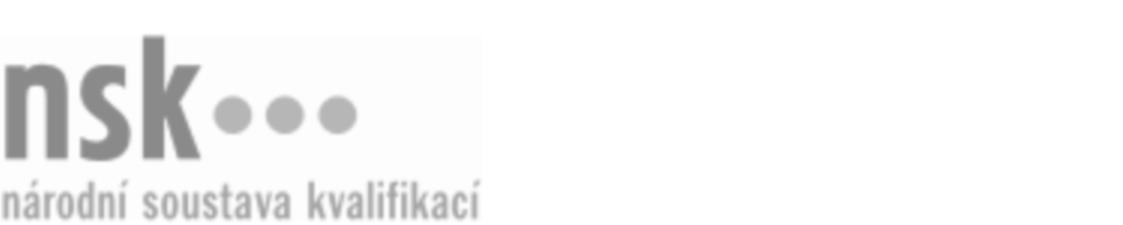 Autorizované osobyAutorizované osobyAutorizované osobyAutorizované osobyAutorizované osobyAutorizované osobyPiercér (kód: 69-033-M) Piercér (kód: 69-033-M) Piercér (kód: 69-033-M) Piercér (kód: 69-033-M) Piercér (kód: 69-033-M) Piercér (kód: 69-033-M) Autorizující orgán:Ministerstvo zdravotnictvíMinisterstvo zdravotnictvíMinisterstvo zdravotnictvíMinisterstvo zdravotnictvíMinisterstvo zdravotnictvíMinisterstvo zdravotnictvíMinisterstvo zdravotnictvíMinisterstvo zdravotnictvíMinisterstvo zdravotnictvíMinisterstvo zdravotnictvíSkupina oborů:Osobní a provozní služby (kód: 69)Osobní a provozní služby (kód: 69)Osobní a provozní služby (kód: 69)Osobní a provozní služby (kód: 69)Osobní a provozní služby (kód: 69)Povolání:Odborník na porušování integrity lidské kůžeOdborník na porušování integrity lidské kůžeOdborník na porušování integrity lidské kůžeOdborník na porušování integrity lidské kůžeOdborník na porušování integrity lidské kůžeOdborník na porušování integrity lidské kůžeOdborník na porušování integrity lidské kůžeOdborník na porušování integrity lidské kůžeOdborník na porušování integrity lidské kůžeOdborník na porušování integrity lidské kůžeKvalifikační úroveň NSK - EQF:44444Platnost standarduPlatnost standarduPlatnost standarduPlatnost standarduPlatnost standarduPlatnost standarduStandard je platný od: 21.08.2019Standard je platný od: 21.08.2019Standard je platný od: 21.08.2019Standard je platný od: 21.08.2019Standard je platný od: 21.08.2019Standard je platný od: 21.08.2019Piercér,  28.03.2024 16:01:53Piercér,  28.03.2024 16:01:53Piercér,  28.03.2024 16:01:53Piercér,  28.03.2024 16:01:53Strana 1 z 2Autorizované osobyAutorizované osobyAutorizované osobyAutorizované osobyAutorizované osobyAutorizované osobyAutorizované osobyAutorizované osobyAutorizované osobyAutorizované osobyAutorizované osobyAutorizované osobyK této profesní kvalifikaci nejsou zatím přiřazeny žádné autorizované osoby.K této profesní kvalifikaci nejsou zatím přiřazeny žádné autorizované osoby.K této profesní kvalifikaci nejsou zatím přiřazeny žádné autorizované osoby.K této profesní kvalifikaci nejsou zatím přiřazeny žádné autorizované osoby.K této profesní kvalifikaci nejsou zatím přiřazeny žádné autorizované osoby.K této profesní kvalifikaci nejsou zatím přiřazeny žádné autorizované osoby.Piercér,  28.03.2024 16:01:53Piercér,  28.03.2024 16:01:53Piercér,  28.03.2024 16:01:53Piercér,  28.03.2024 16:01:53Strana 2 z 2